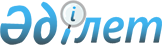 Об утверждении Соглашения между Правительством Республики Казахстан и Правительством Кыргызской Республики об урегулировании прав собственности Республики Казахстан на объекты курортно-рекреационного хозяйства, расположенные на территории Иссык-Кульской области Кыргызской РеспубликиПостановление Правительства Республики Казахстан от 6 ноября 2006 года N 1050

      Правительство Республики Казахстан  ПОСТАНОВЛЯЕТ: 

      1. Утвердить прилагаемое Соглашение между Правительством Республики Казахстан и Правительством Кыргызской Республики об урегулировании прав собственности Республики Казахстан на объекты курортно-рекреационного хозяйства, расположенные на территории Иссык-Кульской области Кыргызской Республики, совершенное в городе Астане 4 июля 2006 года. 

      2. Настоящее постановление вводится в действие со дня подписания.        Премьер-Министр 

      Республики Казахстан  

  СОГЛАШЕНИЕ 

между Правительством Республики Казахстан и Правительством 

Кыргызской Республики об урегулировании прав собственности 

Республики Казахстан на объекты курортно-рекреационного 

хозяйства, расположенные на территории Иссык-Кульской области 

Кыргызской Республики(Официальный сайт МИД РК - Вступило в силу 16 июня 2008 года)      Правительство Республики Казахстан и Правительство Кыргызской Республики, далее именуемые Сторонами, в соответствии с  Соглашением о взаимном признании прав и регулировании отношений собственности от 9 октября 1992 года и Протоколом между Правительством Республики Казахстан и Правительством Кыргызской Республики о признании прав собственности Республики Казахстан на объекты недвижимого имущества, находящиеся на территории Кыргызской Республики, от 25 декабря 2003 года, согласились о нижеследующем:  

  Статья 1       1. Кыргызская Сторона: 

      1) обязуется в течение 5-ти месяцев с момента подписания настоящего Соглашения провести внутригосударственные процедуры, необходимые для вступления его в силу; 

      2) не позднее одного месяца со дня вступления в силу настоящего Соглашения оформляет право собственности Республики Казахстан на здания и сооружения, расположенные на территории Иссык-Кульской области Кыргызской Республики, а именно: 

      спортивно-оздоровительную базу Республиканского государственного предприятия "Спортивно-оздоровительный центр "Олимп" (бывший дом отдыха "Автомобилист Казахстана" (село Корумды); 

      дом отдыха "Самал" (поселок Бостери); 

      санаторий "Казахстан" (город Чолпон-Ата); 

      спортивно-оздоровительный лагерь "Университет" (поселок Бостери). 

      2. Казахстанская Сторона после оформления прав ее собственности на объекты, указанные в подпункте 2) пункта 1 статьи 1 настоящего Соглашения, предпримет следующие меры по: 

      доведению до уровня 3-х или 4-х звездочных отелей по возможности с круглогодичным функционированием: 

      санаторий "Казахстан" - в течение двух лет; 

      "Спортивно-оздоровительную базу Республиканского государственного предприятия "Спортивно-оздоровительный центр "Олимп" (бывший дом отдыха "Автомобилист Казахстана"), дом отдыха "Самал", Спортивно-оздоровительный лагерь "Университет" - в течение четырех лет; 

      при строительстве и эксплуатации вышеуказанных объектов задействовать не менее 80 процентов рабочей силы из числа граждан Кыргызской Республики.  

  Статья 2       В настоящее Соглашение по согласованию Сторон могут быть внесены изменения и дополнения, которые оформляются отдельными протоколами, являющимися неотъемлемыми частями настоящего Соглашения.  

  Статья 3       Настоящее Соглашение вступает в силу со дня получения последнего из уведомлений Сторон о выполнении необходимых внутригосударственных процедур.       Совершено в городе Астана 4 июля 2006 года в двух подлинных экземплярах, каждый на казахском, кыргызском и русском языках, причем все тексты имеют одинаковую силу. В случае возникновения разногласий при толковании положений настоящего Соглашения, Стороны обращаются к тексту на русском языке.        За Правительство                            За Правительство 

    Республики Казахстан                       Кыргызской Республики 
					© 2012. РГП на ПХВ «Институт законодательства и правовой информации Республики Казахстан» Министерства юстиции Республики Казахстан
				